MATRÍCULA: CURSOS ESPECÍFICOS DE PREPARACIÓN PARA HSK 1-5(NO IMPRIMIR O ESCANEAR. ENVIAR EN EL MISMO FORMATO POR CORREO ELECTRÓNICO) CURSO ACADÉMICO 2021/2022 (Edición Octubre-Enero)Granada, a 1 de octubre de 2021Primer apellido:      Nombre:     Sexo: Hombre  Mujer  Segundo apellido:      DNI/NIE/Pasaporte:     Estudios/trabajo: Posgrado  Universitarios                  Bachillerato/FP  Secundarios                  Primarios  Estudios/trabajo: Posgrado  Universitarios                  Bachillerato/FP  Secundarios                  Primarios                   Trabajando actualmente Edad:                       Trabajando actualmente Edad:      Teléfono móvil:      Teléfono fijo:      Correo electrónico:      Grupo                Código        OBLIGATORIO: He leído y acepto la normativa de los cursos reflejada en la entrada correspondiente de la página web del Instituto Confucio de la Universidad de Granada. Información básica sobre protección de sus datos personales aportados  OBLIGATORIO: He leído y acepto la normativa de los cursos reflejada en la entrada correspondiente de la página web del Instituto Confucio de la Universidad de Granada. Información básica sobre protección de sus datos personales aportados  OBLIGATORIO: He leído y acepto la normativa de los cursos reflejada en la entrada correspondiente de la página web del Instituto Confucio de la Universidad de Granada. Información básica sobre protección de sus datos personales aportadosResponsable:Universidad de GranadaUniversidad de GranadaLegitimación:La Universidad se encuentra legitimada para el tratamiento de sus datos personales por ser necesario para el cumplimiento de una misión realizada en interés público o en el ejercicio de los poderes públicos conferidos al responsable del mismo: Art. 6.1 e) RGPD.La Universidad se encuentra legitimada para el tratamiento de sus datos personales por ser necesario para el cumplimiento de una misión realizada en interés público o en el ejercicio de los poderes públicos conferidos al responsable del mismo: Art. 6.1 e) RGPD.Finalidad:Tramitación de su solicitud de inscripción a cursos del Instituto Confucio de la Universidad de Granada.Tramitación de su solicitud de inscripción a cursos del Instituto Confucio de la Universidad de Granada.Destinatarios:No se prevén cesiones o comunicaciones de datosNo se prevén cesiones o comunicaciones de datosDerechos:Tiene derecho a solicitar el acceso, oposición, rectificación, supresión o limitación del tratamiento de sus datos, tal y como se explica en la información adicional.Tiene derecho a solicitar el acceso, oposición, rectificación, supresión o limitación del tratamiento de sus datos, tal y como se explica en la información adicional.Información adicional:Puede consultar la información adicional y detallada sobre protección de datos en el siguiente enlace: https://secretariageneral.ugr.es/pages/proteccion_datos/leyendas-informativas/_img/informacionadicionalactividadesformativasextracurriculares/!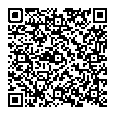 